§2302-A.  DefinitionsAs used in this chapter, unless the context otherwise indicates, the following terms have the following meanings.  [PL 1989, c. 797, §2 (NEW); PL 1989, c. 797, §§37, 38 (AFF).]1.   "Commercial lines" means any line of insurance that is not a personal line.[PL 1989, c. 797, §2 (NEW); PL 1989, c. 797, §§37, 38 (AFF).]2.   "Developed losses" means losses, including loss adjustment expenses, adjusted, using standard actuarial techniques, to eliminate the effect of differences between current payment or reserve estimates and those needed to provide actual ultimate loss and loss adjustment expense payments.[PL 1989, c. 797, §2 (NEW); PL 1989, c. 797, §§37, 38 (AFF).]3.   "Expense" means that portion of a rate attributable to acquisition, field supervision and collection expenses; general expenses; and taxes, licenses and fees.[PL 1989, c. 797, §2 (NEW); PL 1989, c. 797, §§37, 38 (AFF).]4.   "Loss trending" means any procedure for projecting developed losses to the average date of loss for the period during which the policies are to be effective.[PL 1989, c. 797, §2 (NEW); PL 1989, c. 797, §§37, 38 (AFF).]5.   "Personal lines" means homeowners, tenants, private passenger nonfleet automobiles, mobile homes and other property and casualty insurance for personal, family or household needs.[PL 1989, c. 797, §2 (NEW); PL 1989, c. 797, §§37, 38 (AFF).]6.   "Prospective loss costs" means that portion of a rate that does not include provisions for expenses, other than loss adjustment expenses, or profit, and is based on historical aggregate losses and loss adjustment expenses adjusted through development to their ultimate value and projected through trending to a future point in time.[PL 1989, c. 797, §2 (NEW); PL 1989, c. 797, §§37, 38 (AFF).]7.   "Rate" means the cost of insurance per exposure unit, whether expressed as a single number or as a prospective loss cost with an adjustment to account for the treatment of expenses, profit, and individual insurer variation in loss experience, prior to any application of individual risk variation based on loss or expense considerations, and not including minimum premium.[PL 1989, c. 797, §2 (NEW); PL 1989, c. 797, §§37, 38 (AFF).]8.   "Supplementary rating information" means any manual or plan of rates, classification rating schedule, minimum premium, policy fee, rating rule, underwriting rule, statistical plan and any other similar information needed to determine the applicable rate in effect or to be in effect.[PL 1989, c. 797, §2 (NEW); PL 1989, c. 797, §§37, 38 (AFF).]9.   "Supporting information" means:A.  The experience and judgment of the filer and the experience or data of other insurers or advisory organizations relied upon by the filer;  [PL 1989, c. 797, §2 (NEW); PL 1989, c. 797, §§37, 38 (AFF).]B.  The interpretation of any other data relied upon by the filer; and  [PL 1989, c. 797, §2 (NEW); PL 1989, c. 797, §§37, 38 (AFF).]C.  Descriptions of methods used in making rates, and any other information required by the superintendent to be filed.  [PL 1989, c. 797, §2 (NEW); PL 1989, c. 797, §§37, 38 (AFF).][PL 1989, c. 797, §2 (NEW); PL 1989, c. 797, §§37, 38 (AFF).]SECTION HISTORYPL 1989, c. 797, §§2,37,38 (NEW). The State of Maine claims a copyright in its codified statutes. If you intend to republish this material, we require that you include the following disclaimer in your publication:All copyrights and other rights to statutory text are reserved by the State of Maine. The text included in this publication reflects changes made through the First Regular and First Special Session of the 131st Maine Legislature and is current through November 1. 2023
                    . The text is subject to change without notice. It is a version that has not been officially certified by the Secretary of State. Refer to the Maine Revised Statutes Annotated and supplements for certified text.
                The Office of the Revisor of Statutes also requests that you send us one copy of any statutory publication you may produce. Our goal is not to restrict publishing activity, but to keep track of who is publishing what, to identify any needless duplication and to preserve the State's copyright rights.PLEASE NOTE: The Revisor's Office cannot perform research for or provide legal advice or interpretation of Maine law to the public. If you need legal assistance, please contact a qualified attorney.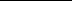 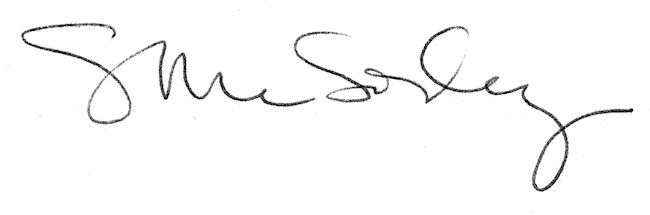 